Põllumajandusministri 29. märtsi 2012. a määruse nr 32 “Kinnisasja omandamise loataotluse vorm”Mulgi valla VallavolikoguKohaliku omavalitsuse üksuse volikoguLisa (maaeluministri  27.  novembri 2017. amääruse nr 77 sõnastuses)KINNISASJA OMANDAMISE LOATAOTLUS 11 Tühjaks jäävad lahtrid tähistatakse sümboliga “–”.2 Vormi 1. ja 3. osa täidab kinnisasja omandada sooviv kolmanda riigi kodanik (isik, kes ei ole Euroopa Majanduspiirkonna lepinguriigi või Majandusliku Koostöö ja Arengu Organisatsiooni (OECD) liikmesriigi kodanik).3 Vormi 2. ja 3. osa täidab kinnisasja omandada sooviv juriidiline isik.4 Real 2.2 märgitakse juriidilise isiku asukohariigi järgne registrikood või registreerimisnumber.5 Real 2.3 märgitakse kolmanda riigi juriidilise isiku (isik, kelle asukoht ei ole Euroopa Majanduspiirkonna lepinguriigis või Majandusliku Koostöö ja Arengu Organisatsiooni (OECD) liikmesriigis) Eesti filiaali registrikood.6 Real 4.1 märgitakse asjakohase kavandatava tehingu reale sümbol “X”.7 Vormi 4. osa read 4.2 ja 4.2.1 täidab avalikke funktsioone täitev eraõiguslik juriidiline isik, kes soovib omandada kinnisasja avalike funktsioonide täitmiseks.8 Vormi 5. osas märgitakse esitatava dokumendi reale sümbol “X”.9 Dokument esitatakse, kui Euroopa Majanduspiirkonna lepinguriigi või OECD liikmesriigi juriidiline isik kavandab omandatava põllumajandus- või metsamaa anda kasutada teisele isikule.MÄRT RIINER(taotleja või tema esindaja	(taotleja või tema esindajaees- ja perekonnanimi)	allkiri ja kuupäev)21.KOLMANDA RIIGI KODANIK 2KOLMANDA RIIGI KODANIK 2KOLMANDA RIIGI KODANIK 2KOLMANDA RIIGI KODANIK 2KOLMANDA RIIGI KODANIK 2KOLMANDA RIIGI KODANIK 2KOLMANDA RIIGI KODANIK 2KOLMANDA RIIGI KODANIK 2KOLMANDA RIIGI KODANIK 2KOLMANDA RIIGI KODANIK 2KOLMANDA RIIGI KODANIK 2KOLMANDA RIIGI KODANIK 2KOLMANDA RIIGI KODANIK 2KOLMANDA RIIGI KODANIK 2KOLMANDA RIIGI KODANIK 2KOLMANDA RIIGI KODANIK 2KOLMANDA RIIGI KODANIK 2KOLMANDA RIIGI KODANIK 2KOLMANDA RIIGI KODANIK 2KOLMANDA RIIGI KODANIK 2KOLMANDA RIIGI KODANIK 2KOLMANDA RIIGI KODANIK 2KOLMANDA RIIGI KODANIK 2KOLMANDA RIIGI KODANIK 2KOLMANDA RIIGI KODANIK 2KOLMANDA RIIGI KODANIK 2KOLMANDA RIIGI KODANIK 21.1KodanikKodanikEesnimiEesnimiEesnimiEesnimiEesnimiEesnimiPerekonnanimiPerekonnanimiPerekonnanimiPerekonnanimiPerekonnanimiPerekonnanimiPerekonnanimiPerekonnanimiPerekonnanimiPerekonnanimiKodakondsusKodakondsusKodakondsusKodakondsusKodakondsusKodakondsusKodakondsusKodakondsusKodakondsus1.1KodanikKodanik1.2Kodaniku Eesti isikukoodKodaniku Eesti isikukoodKodaniku Eesti isikukoodKodaniku Eesti isikukoodKodaniku Eesti isikukoodKodaniku Eesti isikukood1.3Kodaniku kontaktandmedKodaniku kontaktandmedKodaniku kontaktandmedKodaniku kontaktandmedKodaniku kontaktandmedKodaniku kontaktandmedKodaniku kontaktandmedKodaniku kontaktandmedKodaniku kontaktandmedKodaniku kontaktandmedKodaniku kontaktandmedKodaniku kontaktandmedKodaniku kontaktandmedKodaniku kontaktandmedKodaniku kontaktandmedKodaniku kontaktandmedKodaniku kontaktandmedKodaniku kontaktandmedKodaniku kontaktandmedKodaniku kontaktandmedKodaniku kontaktandmedKodaniku kontaktandmedKodaniku kontaktandmedKodaniku kontaktandmedKodaniku kontaktandmedKodaniku kontaktandmedKodaniku kontaktandmed1.3.1Posti- aadressRiikRiikRiikMaakondMaakondMaakondVald/linnVald/linnVald/linnVald/linnVald/linnLinn/alev/alevik/külaLinn/alev/alevik/külaLinn/alev/alevik/külaLinn/alev/alevik/külaLinn/alev/alevik/külaLinn/alev/alevik/külaLinn/alev/alevik/külaTänav/taluTänav/taluTänav/taluTänav/taluMaja nrMaja nrKorteri nrKorteri nr1.3.1Posti- aadress1.3.2E-posti aadressE-posti aadressE-posti aadressE-posti aadressTelefonTelefonTelefonTelefonTelefonTelefonTelefon1.4ElamislubaElamislubaElamislubaElamislubaOman tähtajalist elamisluba tähtajagaOman tähtajalist elamisluba tähtajagaOman tähtajalist elamisluba tähtajagaOman tähtajalist elamisluba tähtajagaOman tähtajalist elamisluba tähtajagaOman tähtajalist elamisluba tähtajagaOman tähtajalist elamisluba tähtajagaOman tähtajalist elamisluba tähtajagaOman tähtajalist elamisluba tähtajagaOman tähtajalist elamisluba tähtajagaOman tähtajalist elamisluba tähtajagaOman tähtajalist elamisluba tähtajagaOman pikaajalise elaniku elamislubaOman pikaajalise elaniku elamislubaOman pikaajalise elaniku elamislubaOman pikaajalise elaniku elamislubaOman pikaajalise elaniku elamislubaOman pikaajalise elaniku elamislubaOman pikaajalise elaniku elamislubaOman pikaajalise elaniku elamislubaOman pikaajalise elaniku elamislubaOman pikaajalise elaniku elamislubaOman pikaajalise elaniku elamisluba1.4ElamislubaElamislubaElamislubaElamislubaJAHJAHJAHJAHJAHJAHEIEIEIEIEI1.5Olen elanud Eestis viimase    aasta ja    kuu jooksul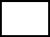 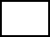 Olen elanud Eestis viimase    aasta ja    kuu jooksulOlen elanud Eestis viimase    aasta ja    kuu jooksulOlen elanud Eestis viimase    aasta ja    kuu jooksulOlen elanud Eestis viimase    aasta ja    kuu jooksulOlen elanud Eestis viimase    aasta ja    kuu jooksulOlen elanud Eestis viimase    aasta ja    kuu jooksulOlen elanud Eestis viimase    aasta ja    kuu jooksulOlen elanud Eestis viimase    aasta ja    kuu jooksulOlen elanud Eestis viimase    aasta ja    kuu jooksulOlen elanud Eestis viimase    aasta ja    kuu jooksulOlen elanud Eestis viimase    aasta ja    kuu jooksulOlen elanud Eestis viimase    aasta ja    kuu jooksulOlen elanud Eestis viimase    aasta ja    kuu jooksulOlen elanud Eestis viimase    aasta ja    kuu jooksulOlen elanud Eestis viimase    aasta ja    kuu jooksulOlen elanud Eestis viimase    aasta ja    kuu jooksulOlen elanud Eestis viimase    aasta ja    kuu jooksulOlen elanud Eestis viimase    aasta ja    kuu jooksulOlen elanud Eestis viimase    aasta ja    kuu jooksulOlen elanud Eestis viimase    aasta ja    kuu jooksulOlen elanud Eestis viimase    aasta ja    kuu jooksulOlen elanud Eestis viimase    aasta ja    kuu jooksulOlen elanud Eestis viimase    aasta ja    kuu jooksulOlen elanud Eestis viimase    aasta ja    kuu jooksulOlen elanud Eestis viimase    aasta ja    kuu jooksulOlen elanud Eestis viimase    aasta ja    kuu jooksul1.6Kodaniku esindajaKodaniku esindajaKodaniku esindajaEesnimiEesnimiEesnimiEesnimiEesnimiEesnimiEesnimiEesnimiEesnimiEesnimiEesnimiEesnimiPerekonnanimiPerekonnanimiPerekonnanimiPerekonnanimiPerekonnanimiPerekonnanimiPerekonnanimiPerekonnanimiPerekonnanimiPerekonnanimiPerekonnanimiPerekonnanimi1.6Kodaniku esindajaKodaniku esindajaKodaniku esindaja1.7Kodaniku	esindaja isikukoodKodaniku	esindaja isikukoodKodaniku	esindaja isikukoodKodaniku	esindaja isikukoodKodaniku	esindaja isikukoodKodaniku	esindaja isikukood1.8Kodaniku esindaja kontaktandmedKodaniku esindaja kontaktandmedKodaniku esindaja kontaktandmedKodaniku esindaja kontaktandmedKodaniku esindaja kontaktandmedKodaniku esindaja kontaktandmedKodaniku esindaja kontaktandmedKodaniku esindaja kontaktandmedKodaniku esindaja kontaktandmedKodaniku esindaja kontaktandmedKodaniku esindaja kontaktandmedKodaniku esindaja kontaktandmedKodaniku esindaja kontaktandmedKodaniku esindaja kontaktandmedKodaniku esindaja kontaktandmedKodaniku esindaja kontaktandmedKodaniku esindaja kontaktandmedKodaniku esindaja kontaktandmedKodaniku esindaja kontaktandmedKodaniku esindaja kontaktandmedKodaniku esindaja kontaktandmedKodaniku esindaja kontaktandmedKodaniku esindaja kontaktandmedKodaniku esindaja kontaktandmedKodaniku esindaja kontaktandmedKodaniku esindaja kontaktandmedKodaniku esindaja kontaktandmed1.8.1Posti- aadressRiikRiikRiikMaakondMaakondMaakondVald/linnVald/linnVald/linnVald/linnVald/linnLinn/alev/alevik/külaLinn/alev/alevik/külaLinn/alev/alevik/külaLinn/alev/alevik/külaLinn/alev/alevik/külaLinn/alev/alevik/külaLinn/alev/alevik/külaTänav/taluTänav/taluTänav/taluTänav/taluMaja nrMaja nrKorteri nrKorteri nr1.8.1Posti- aadress1.8.2E-posti aadressE-posti aadressE-posti aadressE-posti aadressTelefonTelefonTelefonTelefonTelefonTelefonTelefon2.JURIIDILINE ISIK 3JURIIDILINE ISIK 3JURIIDILINE ISIK 3JURIIDILINE ISIK 3JURIIDILINE ISIK 3JURIIDILINE ISIK 3JURIIDILINE ISIK 3JURIIDILINE ISIK 3JURIIDILINE ISIK 3JURIIDILINE ISIK 3JURIIDILINE ISIK 3JURIIDILINE ISIK 3JURIIDILINE ISIK 3JURIIDILINE ISIK 3JURIIDILINE ISIK 3JURIIDILINE ISIK 3JURIIDILINE ISIK 3JURIIDILINE ISIK 32.1IsikIsikNimiNimiNimiNimiNimiNimiNimiNimiAsukohariikAsukohariikAsukohariikAsukohariikAsukohariikAsukohariikAsukohariikAsukohariik2.1IsikIsikEesti Põllud OÜEesti Põllud OÜEesti Põllud OÜEesti Põllud OÜEesti Põllud OÜEesti Põllud OÜEesti Põllud OÜEesti Põllud OÜEesti VabariikEesti VabariikEesti VabariikEesti VabariikEesti VabariikEesti VabariikEesti VabariikEesti Vabariik2.2Isiku registrikood võiregistreerimisnumber4Isiku registrikood võiregistreerimisnumber4Isiku registrikood võiregistreerimisnumber4Isiku registrikood võiregistreerimisnumber414323540143235401432354014323540143235401432354014323540143235401432354014323540143235401432354014323540143235402.3Isiku	filiaaliregistrikood5Isiku	filiaaliregistrikood5Isiku	filiaaliregistrikood5Isiku	filiaaliregistrikood52.4Isiku	seadusjärgne esindajaIsiku	seadusjärgne esindajaIsiku	seadusjärgne esindajaEesnimiEesnimiEesnimiEesnimiEesnimiEesnimiEesnimiEesnimiPerekonnanimiPerekonnanimiPerekonnanimiPerekonnanimiPerekonnanimiPerekonnanimiPerekonnanimi2.4Isiku	seadusjärgne esindajaIsiku	seadusjärgne esindajaIsiku	seadusjärgne esindajaMärtMärtMärtMärtMärtMärtMärtMärtRiinerRiinerRiinerRiinerRiinerRiinerRiiner2.5Seadusjärgse esindaja kontaktandmedSeadusjärgse esindaja kontaktandmedSeadusjärgse esindaja kontaktandmedSeadusjärgse esindaja kontaktandmedSeadusjärgse esindaja kontaktandmedSeadusjärgse esindaja kontaktandmedSeadusjärgse esindaja kontaktandmedSeadusjärgse esindaja kontaktandmedSeadusjärgse esindaja kontaktandmedSeadusjärgse esindaja kontaktandmedSeadusjärgse esindaja kontaktandmedSeadusjärgse esindaja kontaktandmedSeadusjärgse esindaja kontaktandmedSeadusjärgse esindaja kontaktandmedSeadusjärgse esindaja kontaktandmedSeadusjärgse esindaja kontaktandmedSeadusjärgse esindaja kontaktandmedSeadusjärgse esindaja kontaktandmed2.5.1Posti- aadressRiikRiikRiikMaakondMaakondVald/linnVald/linnLinn/alev/alevik/külaLinn/alev/alevik/külaLinn/alev/alevik/külaLinn/alev/alevik/külaLinn/alev/alevik/külaTänav/taluTänav/taluTänav/taluMajaKorter2.5.1Posti- aadressEestiEestiEestiHarjumaaHarjumaaTallinnTallinnKadaka pst Kadaka pst Kadaka pst 140222.5.2E-posti aadressE-posti aadressE-posti aadressE-posti aadressriiner@lkm.eeriiner@lkm.eeriiner@lkm.eeriiner@lkm.eeTelefonTelefonTelefonTelefonTelefon58065246580652465806524658065246580652463.ANDMED OMANDATAVA KINNISASJA KOHTA2,3ANDMED OMANDATAVA KINNISASJA KOHTA2,3ANDMED OMANDATAVA KINNISASJA KOHTA2,3ANDMED OMANDATAVA KINNISASJA KOHTA2,3ANDMED OMANDATAVA KINNISASJA KOHTA2,3ANDMED OMANDATAVA KINNISASJA KOHTA2,3ANDMED OMANDATAVA KINNISASJA KOHTA2,3ANDMED OMANDATAVA KINNISASJA KOHTA2,3ANDMED OMANDATAVA KINNISASJA KOHTA2,3ANDMED OMANDATAVA KINNISASJA KOHTA2,3ANDMED OMANDATAVA KINNISASJA KOHTA2,3ANDMED OMANDATAVA KINNISASJA KOHTA2,3ANDMED OMANDATAVA KINNISASJA KOHTA2,3ANDMED OMANDATAVA KINNISASJA KOHTA2,3ANDMED OMANDATAVA KINNISASJA KOHTA2,3ANDMED OMANDATAVA KINNISASJA KOHTA2,3ANDMED OMANDATAVA KINNISASJA KOHTA2,3ANDMED OMANDATAVA KINNISASJA KOHTA2,3ANDMED OMANDATAVA KINNISASJA KOHTA2,3ANDMED OMANDATAVA KINNISASJA KOHTA2,3ANDMED OMANDATAVA KINNISASJA KOHTA2,3ANDMED OMANDATAVA KINNISASJA KOHTA2,33.1Kinnisasja asukohtKinnisasja asukohtMaakondMaakondMaakondMaakondMaakondVald/linnVald/linnVald/linnVald/linnVald/linnVald/linnVald/linnVald/linnVald/linnLinn/alev/alevik/külaLinn/alev/alevik/külaLinn/alev/alevik/külaLinn/alev/alevik/külaLinn/alev/alevik/külaLinn/alev/alevik/küla3.1Kinnisasja asukohtKinnisasja asukohtViljandi maakondViljandi maakondViljandi maakondViljandi maakondViljandi maakondMulgi valdMulgi valdMulgi valdMulgi valdMulgi valdMulgi valdMulgi valdMulgi valdMulgi valdPolli külaPolli külaPolli külaPolli külaPolli külaPolli küla3.2Kinnisasja	nimi, registriosa number jasuurusKinnisasja	nimi, registriosa number jasuurusNimiNimiNimiNimiNimiNumberNumberNumberNumberNumberNumberNumberNumberNumberSuurus (m2 või ha)Suurus (m2 või ha)Suurus (m2 või ha)Suurus (m2 või ha)Suurus (m2 või ha)Suurus (m2 või ha)3.2Kinnisasja	nimi, registriosa number jasuurusKinnisasja	nimi, registriosa number jasuurusSaksaveskiSaksaveskiSaksaveskiSaksaveskiSaksaveski11584139924,9466 ha24,9466 ha24,9466 ha24,9466 ha24,9466 ha24,9466 ha3.3Kinnisasja kõlvikuline koosseisKinnisasja kõlvikuline koosseisPõllumajandusmaa(m2 või ha)Põllumajandusmaa(m2 või ha)Põllumajandusmaa(m2 või ha)Põllumajandusmaa(m2 või ha)Põllumajandusmaa(m2 või ha)Põllumajandusmaa(m2 või ha)Põllumajandusmaa(m2 või ha)Põllumajandusmaa(m2 või ha)Põllumajandusmaa(m2 või ha)Põllumajandusmaa(m2 või ha)Metsamaa(m2 või ha)Metsamaa(m2 või ha)Metsamaa(m2 või ha)Metsamaa(m2 või ha)Metsamaa(m2 või ha)Metsamaa(m2 või ha)Metsamaa(m2 või ha)Metsamaa(m2 või ha)Metsamaa(m2 või ha)Metsamaa(m2 või ha)3.3Kinnisasja kõlvikuline koosseisKinnisasja kõlvikuline koosseis24,9466 ha24,9466 ha24,9466 ha24,9466 ha24,9466 ha24,9466 ha24,9466 ha24,9466 ha24,9466 ha24,9466 ha3.4Kinnisasja koosseisus oleva katastriüksuse tunnusKinnisasja koosseisus oleva katastriüksuse tunnus600022::00011::115513.4Kinnisasja koosseisus oleva katastriüksuse tunnusKinnisasja koosseisus oleva katastriüksuse tunnus600022::00011::115523.4Kinnisasja koosseisus oleva katastriüksuse tunnusKinnisasja koosseisus oleva katastriüksuse tunnus600022::00011::073333.4Kinnisasja koosseisus oleva katastriüksuse tunnusKinnisasja koosseisus oleva katastriüksuse tunnus::::4.ANDMED KAVANDATAVA TEHINGU KOHTAANDMED KAVANDATAVA TEHINGU KOHTAANDMED KAVANDATAVA TEHINGU KOHTAANDMED KAVANDATAVA TEHINGU KOHTAANDMED KAVANDATAVA TEHINGU KOHTAANDMED KAVANDATAVA TEHINGU KOHTAANDMED KAVANDATAVA TEHINGU KOHTAANDMED KAVANDATAVA TEHINGU KOHTAANDMED KAVANDATAVA TEHINGU KOHTAANDMED KAVANDATAVA TEHINGU KOHTAANDMED KAVANDATAVA TEHINGU KOHTAANDMED KAVANDATAVA TEHINGU KOHTAANDMED KAVANDATAVA TEHINGU KOHTAANDMED KAVANDATAVA TEHINGU KOHTAANDMED KAVANDATAVA TEHINGU KOHTAANDMED KAVANDATAVA TEHINGU KOHTAANDMED KAVANDATAVA TEHINGU KOHTAANDMED KAVANDATAVA TEHINGU KOHTAANDMED KAVANDATAVA TEHINGU KOHTAANDMED KAVANDATAVA TEHINGU KOHTAANDMED KAVANDATAVA TEHINGU KOHTAANDMED KAVANDATAVA TEHINGU KOHTA4.16Kavandatav tehingOmandamineOmandamineOmandamineOmandamineOmandamineOmandamineOmandamineOmandamineOmandamineOmandamineOmandamineOmandamineOmandamineOmandamineOmandamineOmandamineOmandamineOmandamineOmandamine4.16Kavandatav tehingMõttelise osa omandamineMõttelise osa omandamineMõttelise osa omandamineMõttelise osa omandamineMõttelise osa omandamineMõttelise osa omandamineMõttelise osa omandamineMõttelise osa omandamineMõttelise osa omandamineMõttelise osa omandamineMõttelise osa omandamineMõttelise osa omandamineMõttelise osa omandamineMõttelise osa omandamineMõttelise osa omandamineMõttelise osa omandamineMõttelise osa omandamineMõttelise osa omandamineMõttelise osa omandamineXX4.16Kavandatav tehingHoonestusõiguse omandamineHoonestusõiguse omandamineHoonestusõiguse omandamineHoonestusõiguse omandamineHoonestusõiguse omandamineHoonestusõiguse omandamineHoonestusõiguse omandamineHoonestusõiguse omandamineHoonestusõiguse omandamineHoonestusõiguse omandamineHoonestusõiguse omandamineHoonestusõiguse omandamineHoonestusõiguse omandamineHoonestusõiguse omandamineHoonestusõiguse omandamineHoonestusõiguse omandamineHoonestusõiguse omandamineHoonestusõiguse omandamineHoonestusõiguse omandamine4.16Kavandatav tehingKinnisasja koormamine kasutusvaldusegaKinnisasja koormamine kasutusvaldusegaKinnisasja koormamine kasutusvaldusegaKinnisasja koormamine kasutusvaldusegaKinnisasja koormamine kasutusvaldusegaKinnisasja koormamine kasutusvaldusegaKinnisasja koormamine kasutusvaldusegaKinnisasja koormamine kasutusvaldusegaKinnisasja koormamine kasutusvaldusegaKinnisasja koormamine kasutusvaldusegaKinnisasja koormamine kasutusvaldusegaKinnisasja koormamine kasutusvaldusegaKinnisasja koormamine kasutusvaldusegaKinnisasja koormamine kasutusvaldusegaKinnisasja koormamine kasutusvaldusegaKinnisasja koormamine kasutusvaldusegaKinnisasja koormamine kasutusvaldusegaKinnisasja koormamine kasutusvaldusegaKinnisasja koormamine kasutusvaldusega4.16Kavandatav tehingKinnisasja koormamine hoonestusõigusegaKinnisasja koormamine hoonestusõigusegaKinnisasja koormamine hoonestusõigusegaKinnisasja koormamine hoonestusõigusegaKinnisasja koormamine hoonestusõigusegaKinnisasja koormamine hoonestusõigusegaKinnisasja koormamine hoonestusõigusegaKinnisasja koormamine hoonestusõigusegaKinnisasja koormamine hoonestusõigusegaKinnisasja koormamine hoonestusõigusegaKinnisasja koormamine hoonestusõigusegaKinnisasja koormamine hoonestusõigusegaKinnisasja koormamine hoonestusõigusegaKinnisasja koormamine hoonestusõigusegaKinnisasja koormamine hoonestusõigusegaKinnisasja koormamine hoonestusõigusegaKinnisasja koormamine hoonestusõigusegaKinnisasja koormamine hoonestusõigusegaKinnisasja koormamine hoonestusõigusega4.27Avalik	funktsioon, mille		täitmiseks kinnisasi omandatakse4.2.17Avaliku	huvi põhjendus5.LISADOKUMENDID8LISADOKUMENDID8LISADOKUMENDID8LISADOKUMENDID8LISADOKUMENDID8LISADOKUMENDID8LISADOKUMENDID8LISADOKUMENDID8LISADOKUMENDID8LISADOKUMENDID8LISADOKUMENDID8LISADOKUMENDID8LISADOKUMENDID8LISADOKUMENDID8LISADOKUMENDID8LISADOKUMENDID8LISADOKUMENDID8LISADOKUMENDID8LISADOKUMENDID8LISADOKUMENDID8LISADOKUMENDID8LISADOKUMENDID85.1Taotleja esindaja volikiriTaotleja esindaja volikiriTaotleja esindaja volikiriTaotleja esindaja volikiriTaotleja esindaja volikiriTaotleja esindaja volikiriTaotleja esindaja volikiriTaotleja esindaja volikiriTaotleja esindaja volikiriTaotleja esindaja volikiriTaotleja esindaja volikiriTaotleja esindaja volikiriTaotleja esindaja volikiriTaotleja esindaja volikiriTaotleja esindaja volikiriTaotleja esindaja volikiriTaotleja esindaja volikiriTaotleja esindaja volikiriTaotleja esindaja volikiri5.2Tegevuskava omandatava kinnisasja sihtotstarbelise kasutamise kohtaTegevuskava omandatava kinnisasja sihtotstarbelise kasutamise kohtaTegevuskava omandatava kinnisasja sihtotstarbelise kasutamise kohtaTegevuskava omandatava kinnisasja sihtotstarbelise kasutamise kohtaTegevuskava omandatava kinnisasja sihtotstarbelise kasutamise kohtaTegevuskava omandatava kinnisasja sihtotstarbelise kasutamise kohtaTegevuskava omandatava kinnisasja sihtotstarbelise kasutamise kohtaTegevuskava omandatava kinnisasja sihtotstarbelise kasutamise kohtaTegevuskava omandatava kinnisasja sihtotstarbelise kasutamise kohtaTegevuskava omandatava kinnisasja sihtotstarbelise kasutamise kohtaTegevuskava omandatava kinnisasja sihtotstarbelise kasutamise kohtaTegevuskava omandatava kinnisasja sihtotstarbelise kasutamise kohtaTegevuskava omandatava kinnisasja sihtotstarbelise kasutamise kohtaTegevuskava omandatava kinnisasja sihtotstarbelise kasutamise kohtaTegevuskava omandatava kinnisasja sihtotstarbelise kasutamise kohtaTegevuskava omandatava kinnisasja sihtotstarbelise kasutamise kohtaTegevuskava omandatava kinnisasja sihtotstarbelise kasutamise kohtaTegevuskava omandatava kinnisasja sihtotstarbelise kasutamise kohtaTegevuskava omandatava kinnisasja sihtotstarbelise kasutamise kohtaXXX5.3Dokument, millest nähtub, et taotleja kasutuses on tegevuskavas kirjeldatud tegevusteelluviimiseks piisavalt vahendeid, sealhulgas finantsvahendeidDokument, millest nähtub, et taotleja kasutuses on tegevuskavas kirjeldatud tegevusteelluviimiseks piisavalt vahendeid, sealhulgas finantsvahendeidDokument, millest nähtub, et taotleja kasutuses on tegevuskavas kirjeldatud tegevusteelluviimiseks piisavalt vahendeid, sealhulgas finantsvahendeidDokument, millest nähtub, et taotleja kasutuses on tegevuskavas kirjeldatud tegevusteelluviimiseks piisavalt vahendeid, sealhulgas finantsvahendeidDokument, millest nähtub, et taotleja kasutuses on tegevuskavas kirjeldatud tegevusteelluviimiseks piisavalt vahendeid, sealhulgas finantsvahendeidDokument, millest nähtub, et taotleja kasutuses on tegevuskavas kirjeldatud tegevusteelluviimiseks piisavalt vahendeid, sealhulgas finantsvahendeidDokument, millest nähtub, et taotleja kasutuses on tegevuskavas kirjeldatud tegevusteelluviimiseks piisavalt vahendeid, sealhulgas finantsvahendeidDokument, millest nähtub, et taotleja kasutuses on tegevuskavas kirjeldatud tegevusteelluviimiseks piisavalt vahendeid, sealhulgas finantsvahendeidDokument, millest nähtub, et taotleja kasutuses on tegevuskavas kirjeldatud tegevusteelluviimiseks piisavalt vahendeid, sealhulgas finantsvahendeidDokument, millest nähtub, et taotleja kasutuses on tegevuskavas kirjeldatud tegevusteelluviimiseks piisavalt vahendeid, sealhulgas finantsvahendeidDokument, millest nähtub, et taotleja kasutuses on tegevuskavas kirjeldatud tegevusteelluviimiseks piisavalt vahendeid, sealhulgas finantsvahendeidDokument, millest nähtub, et taotleja kasutuses on tegevuskavas kirjeldatud tegevusteelluviimiseks piisavalt vahendeid, sealhulgas finantsvahendeidDokument, millest nähtub, et taotleja kasutuses on tegevuskavas kirjeldatud tegevusteelluviimiseks piisavalt vahendeid, sealhulgas finantsvahendeidDokument, millest nähtub, et taotleja kasutuses on tegevuskavas kirjeldatud tegevusteelluviimiseks piisavalt vahendeid, sealhulgas finantsvahendeidDokument, millest nähtub, et taotleja kasutuses on tegevuskavas kirjeldatud tegevusteelluviimiseks piisavalt vahendeid, sealhulgas finantsvahendeidDokument, millest nähtub, et taotleja kasutuses on tegevuskavas kirjeldatud tegevusteelluviimiseks piisavalt vahendeid, sealhulgas finantsvahendeidDokument, millest nähtub, et taotleja kasutuses on tegevuskavas kirjeldatud tegevusteelluviimiseks piisavalt vahendeid, sealhulgas finantsvahendeidDokument, millest nähtub, et taotleja kasutuses on tegevuskavas kirjeldatud tegevusteelluviimiseks piisavalt vahendeid, sealhulgas finantsvahendeidDokument, millest nähtub, et taotleja kasutuses on tegevuskavas kirjeldatud tegevusteelluviimiseks piisavalt vahendeid, sealhulgas finantsvahendeidXXX5.49Dokument, mis tõendab, et omandatava kinnisasja kasutusele võtja on tegelenud Eestis loa taotlemise aastale vahetult eelnenud kolm aastat põllumajandustoodete tootmisega, kui kasutusele võetav kinnisasi sisaldab põllumajandusmaad, või metsa majandamisega või põllumajandustoodete tootmisega, kui kasutusele võetav kinnisasi sisaldab metsamaad võinii põllumajandus- kui ka metsamaadDokument, mis tõendab, et omandatava kinnisasja kasutusele võtja on tegelenud Eestis loa taotlemise aastale vahetult eelnenud kolm aastat põllumajandustoodete tootmisega, kui kasutusele võetav kinnisasi sisaldab põllumajandusmaad, või metsa majandamisega või põllumajandustoodete tootmisega, kui kasutusele võetav kinnisasi sisaldab metsamaad võinii põllumajandus- kui ka metsamaadDokument, mis tõendab, et omandatava kinnisasja kasutusele võtja on tegelenud Eestis loa taotlemise aastale vahetult eelnenud kolm aastat põllumajandustoodete tootmisega, kui kasutusele võetav kinnisasi sisaldab põllumajandusmaad, või metsa majandamisega või põllumajandustoodete tootmisega, kui kasutusele võetav kinnisasi sisaldab metsamaad võinii põllumajandus- kui ka metsamaadDokument, mis tõendab, et omandatava kinnisasja kasutusele võtja on tegelenud Eestis loa taotlemise aastale vahetult eelnenud kolm aastat põllumajandustoodete tootmisega, kui kasutusele võetav kinnisasi sisaldab põllumajandusmaad, või metsa majandamisega või põllumajandustoodete tootmisega, kui kasutusele võetav kinnisasi sisaldab metsamaad võinii põllumajandus- kui ka metsamaadDokument, mis tõendab, et omandatava kinnisasja kasutusele võtja on tegelenud Eestis loa taotlemise aastale vahetult eelnenud kolm aastat põllumajandustoodete tootmisega, kui kasutusele võetav kinnisasi sisaldab põllumajandusmaad, või metsa majandamisega või põllumajandustoodete tootmisega, kui kasutusele võetav kinnisasi sisaldab metsamaad võinii põllumajandus- kui ka metsamaadDokument, mis tõendab, et omandatava kinnisasja kasutusele võtja on tegelenud Eestis loa taotlemise aastale vahetult eelnenud kolm aastat põllumajandustoodete tootmisega, kui kasutusele võetav kinnisasi sisaldab põllumajandusmaad, või metsa majandamisega või põllumajandustoodete tootmisega, kui kasutusele võetav kinnisasi sisaldab metsamaad võinii põllumajandus- kui ka metsamaadDokument, mis tõendab, et omandatava kinnisasja kasutusele võtja on tegelenud Eestis loa taotlemise aastale vahetult eelnenud kolm aastat põllumajandustoodete tootmisega, kui kasutusele võetav kinnisasi sisaldab põllumajandusmaad, või metsa majandamisega või põllumajandustoodete tootmisega, kui kasutusele võetav kinnisasi sisaldab metsamaad võinii põllumajandus- kui ka metsamaadDokument, mis tõendab, et omandatava kinnisasja kasutusele võtja on tegelenud Eestis loa taotlemise aastale vahetult eelnenud kolm aastat põllumajandustoodete tootmisega, kui kasutusele võetav kinnisasi sisaldab põllumajandusmaad, või metsa majandamisega või põllumajandustoodete tootmisega, kui kasutusele võetav kinnisasi sisaldab metsamaad võinii põllumajandus- kui ka metsamaadDokument, mis tõendab, et omandatava kinnisasja kasutusele võtja on tegelenud Eestis loa taotlemise aastale vahetult eelnenud kolm aastat põllumajandustoodete tootmisega, kui kasutusele võetav kinnisasi sisaldab põllumajandusmaad, või metsa majandamisega või põllumajandustoodete tootmisega, kui kasutusele võetav kinnisasi sisaldab metsamaad võinii põllumajandus- kui ka metsamaadDokument, mis tõendab, et omandatava kinnisasja kasutusele võtja on tegelenud Eestis loa taotlemise aastale vahetult eelnenud kolm aastat põllumajandustoodete tootmisega, kui kasutusele võetav kinnisasi sisaldab põllumajandusmaad, või metsa majandamisega või põllumajandustoodete tootmisega, kui kasutusele võetav kinnisasi sisaldab metsamaad võinii põllumajandus- kui ka metsamaadDokument, mis tõendab, et omandatava kinnisasja kasutusele võtja on tegelenud Eestis loa taotlemise aastale vahetult eelnenud kolm aastat põllumajandustoodete tootmisega, kui kasutusele võetav kinnisasi sisaldab põllumajandusmaad, või metsa majandamisega või põllumajandustoodete tootmisega, kui kasutusele võetav kinnisasi sisaldab metsamaad võinii põllumajandus- kui ka metsamaadDokument, mis tõendab, et omandatava kinnisasja kasutusele võtja on tegelenud Eestis loa taotlemise aastale vahetult eelnenud kolm aastat põllumajandustoodete tootmisega, kui kasutusele võetav kinnisasi sisaldab põllumajandusmaad, või metsa majandamisega või põllumajandustoodete tootmisega, kui kasutusele võetav kinnisasi sisaldab metsamaad võinii põllumajandus- kui ka metsamaadDokument, mis tõendab, et omandatava kinnisasja kasutusele võtja on tegelenud Eestis loa taotlemise aastale vahetult eelnenud kolm aastat põllumajandustoodete tootmisega, kui kasutusele võetav kinnisasi sisaldab põllumajandusmaad, või metsa majandamisega või põllumajandustoodete tootmisega, kui kasutusele võetav kinnisasi sisaldab metsamaad võinii põllumajandus- kui ka metsamaadDokument, mis tõendab, et omandatava kinnisasja kasutusele võtja on tegelenud Eestis loa taotlemise aastale vahetult eelnenud kolm aastat põllumajandustoodete tootmisega, kui kasutusele võetav kinnisasi sisaldab põllumajandusmaad, või metsa majandamisega või põllumajandustoodete tootmisega, kui kasutusele võetav kinnisasi sisaldab metsamaad võinii põllumajandus- kui ka metsamaadDokument, mis tõendab, et omandatava kinnisasja kasutusele võtja on tegelenud Eestis loa taotlemise aastale vahetult eelnenud kolm aastat põllumajandustoodete tootmisega, kui kasutusele võetav kinnisasi sisaldab põllumajandusmaad, või metsa majandamisega või põllumajandustoodete tootmisega, kui kasutusele võetav kinnisasi sisaldab metsamaad võinii põllumajandus- kui ka metsamaadDokument, mis tõendab, et omandatava kinnisasja kasutusele võtja on tegelenud Eestis loa taotlemise aastale vahetult eelnenud kolm aastat põllumajandustoodete tootmisega, kui kasutusele võetav kinnisasi sisaldab põllumajandusmaad, või metsa majandamisega või põllumajandustoodete tootmisega, kui kasutusele võetav kinnisasi sisaldab metsamaad võinii põllumajandus- kui ka metsamaadDokument, mis tõendab, et omandatava kinnisasja kasutusele võtja on tegelenud Eestis loa taotlemise aastale vahetult eelnenud kolm aastat põllumajandustoodete tootmisega, kui kasutusele võetav kinnisasi sisaldab põllumajandusmaad, või metsa majandamisega või põllumajandustoodete tootmisega, kui kasutusele võetav kinnisasi sisaldab metsamaad võinii põllumajandus- kui ka metsamaadDokument, mis tõendab, et omandatava kinnisasja kasutusele võtja on tegelenud Eestis loa taotlemise aastale vahetult eelnenud kolm aastat põllumajandustoodete tootmisega, kui kasutusele võetav kinnisasi sisaldab põllumajandusmaad, või metsa majandamisega või põllumajandustoodete tootmisega, kui kasutusele võetav kinnisasi sisaldab metsamaad võinii põllumajandus- kui ka metsamaadDokument, mis tõendab, et omandatava kinnisasja kasutusele võtja on tegelenud Eestis loa taotlemise aastale vahetult eelnenud kolm aastat põllumajandustoodete tootmisega, kui kasutusele võetav kinnisasi sisaldab põllumajandusmaad, või metsa majandamisega või põllumajandustoodete tootmisega, kui kasutusele võetav kinnisasi sisaldab metsamaad võinii põllumajandus- kui ka metsamaad